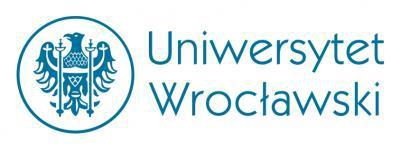 Instytut Filologii GermańskiejZakład Języka NiemieckiegoZakład Lingwistyki Stosowanejoraz Językoznawcze Koło Naukowe Germanistów, działające przy InstytucieFilologii Germańskiej Uniwersytetu Wrocławskiegoserdecznie zapraszają do udziałuwII Międzynarodowej Konferencji JęzykoznawczejLinguistische Juniorentreffen in Wrocław IIAKTUELLE TRENDS UND PERSPEKTIVEN IN DER LINGUISTISCHEN FORSCHUNG / AKTUALNE TRENDY I PERSPEKTYWY W BADANIACH Językoznawczych / CURRENT TRENDS AND PERSPECTIVES IN LINGUISTIC RESEARCHE Zapraszamy wszystkich zainteresowanych prezentacją swoich badań do nadsyłania zgłoszeń z propozycjami referatów skupiających się wokół szeroko rozumianego językoznawstwa.Konferencja odbędzie się w dniach 6.- 7.11.2020 w Instytucie Filologii Germańskiej Uniwersytetu Wrocławskiego, Pl. Nankiera 15b, 50-140 Wrocław.W załączeniu przekazujemy wstępny ramowy program konferencji.Ważne terminy:Termin zgłoszenia udziału w konferencji: 15 września 2020 r.Informacje o przyjęciu zgłoszenia: do 20 września 2020 r.Ważne informacje:Formularz zgłoszeniowy: https://docs.google.com/forms/d/e/1FAIpQLSeE73IqGptNPLhJFjW7fECDkRpl-VsY77jwyEoM7ZaT50F5KQ/viewform?usp=sf_linkOpłata konferencyjna: brakCzas wystąpienia: 15 min. + 5 min. dyskusjaPublikacja: recenzowana publikacja naukowa artykułów powstałych na podstawie referatów wygłoszonych podczaskonferencjiJęzyk konferencji: język polski, język niemiecki, język angielskiSERDERCZNIE ZAPRASZAMY DO UDZIAŁU!Komitet Naukowy i Organizacyjnydr hab. Joanna Szczękdr hab. Artur Tworekdr Anna Gondekdr Alina Juraszdr Marcelina Kałasznikdr Przemysław Staniewskimgr Paulina Klucznamgr Aleksandra Lidzbamgr Krystian SuchorabPaulina RaszewskaAlicja SzulcProgram ramowy konferencji Lingwistyczne spotkania młodych adeptów nauki we Wrocławiu II AKTUALNE TRENDY I PERSPEKTYWY W BADANIACH Językoznawczych6.-7.11.2020PIĄTEK, 06.11.20207.30-8.55Rejestracja uczestników w biurze konferencyjnym9.00-9.15Inauguracja konferencji9.15-10.00Wykład plenarny10.00-10.30Przerwa kawowa10.30-12.15Praca w sekcjach12.30-13.00Przerwa obiadowa13.00-15.00Program kulturalny15.00-17.00Praca w sekcjach18.30BankietSOBOTA, 07.11.20209.00-9.30Wykład plenarny9.30-10.00Przerwa kawowa10.00-12.00Praca w sekcjach12.30-13.00Dyskusja podsumowująca